РОССИЙСКАЯ ФЕДЕРАЦИЯКОСТРОМСКАЯ ОБЛАСТЬГАЛИЧСКИЙ МУНИЦИПАЛЬНЫЙ РАЙОНСОВЕТ ДЕПУТАТОВ ДМИТРИЕВСКОГО СЕЛЬСКОГО ПОСЕЛЕНИЯР Е Ш Е Н И Е« 27 » декабря 2018 года № 182О внесении изменений в решение Совета депутатов Дмитриевского сельского поселения от 26 декабря 2017 года № 124 «О бюджете Дмитриевского сельского поселения на 2018 год»Рассмотрев представленные главой администрации Дмитриевского сельского поселения материалы о внесении изменений в бюджет сельского поселения на 2018 год Совет депутатов сельского поселения РЕШИЛ:1. Внести в решение Совета депутатов сельского поселения от 26 декабря 2017 года № 124 «О бюджете Дмитриевского сельского поселения Галичского муниципального района Костромской области на 2018 год» (в редакции решений Совета депутатов Дмитриевского сельского поселения: от 17.01.2018 № 131,от 16.02.2018 № 137, от 28.03.2018 № 140, 27.04.2018 № 146, от 26.06.2018 № 150, от 31.07.2018 № 157, от 28.09.2018 № 164, от 29.10.2018 № 167, от 30.11.2018 № 175) следующие изменения:1) пункт 1 изложить в следующей редакции:«1. Утвердить основные характеристики бюджета сельского поселения на 2018 год:1) общий объем доходов бюджета сельского поселения в сумме –19971063 рубля;2) общий объем расходов бюджета сельского поселения в сумме –20219533 рубля;3) дефицит бюджета сельского поселения в сумме –248470 рублей.Приложения: № 3 «Объем поступлений доходов в бюджет Дмитриевского сельского поселения Галичского муниципального района Костромской области на 2018 год»;№ 4 «Распределение бюджетных ассигнований на 2018 год по разделам, подразделам, целевым статьям, группам и подгруппам, видам расходов классификации расходов бюджетов»;№ 5 «Ведомственная структура расходов сельского поселения на 2018 год» изложить в следующей редакции согласно приложениям №, 3, 4, 5 к настоящему решению. 3. Настоящее решение вступает в силу со дня подписания и подлежит официальному опубликованию (обнародованию).Глава сельского поселения                                                                     А.В.ТютинПриложение № 3к решению Совета депутатовДмитриевского сельского поселенияГаличского муниципального районаКостромской областиот « 27 » декабря 2018 года № 182Объем поступлений доходов в бюджетДмитриевского сельского поселения Галичского муниципального района Костромской области на 2018годПриложение № 4к решению Совета депутатовДмитриевского сельского поселенияГаличского муниципального районаКостромской областиот « 27 » декабря 2018 года № 182Распределение бюджетных ассигнований на 2018 год по разделам, подразделам, целевым статьям, группам и подгруппам, видам расходов классификации расходов бюджетов Приложение № 5к решению Совета депутатовДмитриевского сельского поселенияГаличского муниципального районаКостромской областиот « 27 » декабря 2018года № 182Ведомственная структура расходов сельского поселения на 2018 годКоды бюджетной классификацииНаименование кодов экономической классификации доходовСумма, рублей1 00 00000 00 0000 000Налоговые и неналоговые доходы 90793551 01 00000 00 0000 000Налоги на прибыль, доходы44009001 01 02010 01 0000 110Налог на доходы физических лиц с доходов, источником которых является налоговый агент, за исключением доходов в отношении которых исчисление уплаты налога осуществляется в соответствии со статьями 227,227,1 и 228 Налогового кодекса Российской Федерации43050001 01 02020 01 1000 110Налог на доходы физических лиц с доходов, полученных от осуществления физическими лицами, зарегистрированными в качестве индивидуальных предпринимателей, частных нотариусов и других лиц, занимающихся частной практикой в соответствии со статьей.227 Налогового кодекса Российской Федерации26001 01 02030 01 0000 110Налог на доходы физических лиц с доходов, полученных физическими лицами, в соответствии со статьей 228 Налогового кодекса Российской Федерации17001 01 02040 01 0000 110Налог на доходы физических лиц с доходов, полученных в виде выигрышей и призов в проводимых конкурсах, играх и других мероприятиях в целях рекламы товаров, работ и услуг, процентных доходов по вкладам в банках, в виде материальной выгоды от экономии на процентах при получении заемных (кредитных) средств916001 03 00000 00 0000 000НАЛОГИ НА ТОВАРЫ (РАБОТЫ, УСЛУГИ), РЕАЛИЗУЕМЫЕ НА ТЕРРИТОРИИ РОССИЙСКОЙ ФЕДЕРАЦИИ22812001 03 00000 01 0000 110Акцизы по подакцизным товарам (продукции) производимым на территории Российской Федерации22812001 03 02230 01 0000 110Доходы от уплаты акцизов на дизельное топливо, подлежащие распределению между бюджетами субъектов Российской Федерации и местными бюджетами с учетом установленных дифференцированных нормативов отчислений в местные бюджеты9993001 03 02240 01 0000 110Доходы от уплаты акцизов на моторные масла для дизельных и (или) карбюраторных (инжекторных) двигателей, подлежащие распределению между бюджетами субъектов Российской Федерации и местными бюджетами с учетом установленных дифференцированных нормативов отчислений в местные бюджеты95001 03 02250 01 0000 110Доходы от уплаты акцизов на автомобильный бензин, подлежащие распределению между бюджетами субъектов Российской Федерации и местными бюджетами с учетом установленных дифференцированных нормативов отчислений в местные бюджеты14936001 03 02260 01 0000 110Доходы от уплаты акцизов на прямогонный бензин, подлежащие распределению между бюджетами субъектов Российской Федерации и местными бюджетами с учетом установленных дифференцированных нормативов отчислений в местные бюджеты-2212001 05 00000 00 0000 000НАЛОГИ НА СОВОКУПНЫЙ ДОХОД7832051 05 01000 00 0000 110Налог, взимаемый с применением упрощенной системы налогообложения2267051 05 01010 01 0000 110Налог, взимаемый с налогоплательщиков, выбравших в качестве объекта налогообложения доходы1300001 05 01011 01 0000 110Налог, взимаемый с налогоплательщиков, выбравших в качестве объекта налогообложения доходы1300001 05 01020 01 0000 110Налог, взимаемый с налогоплательщиков, выбравших в качестве объекта налогообложения доходы, уменьшенные на величину расходов967001 05 01021 01 1000 110Налог, взимаемый с налогоплательщиков, выбравших в качестве объекта налогообложения доходы (в том числе минимальный налог, зачисляемый в бюджеты субъектов Российской Федерации)9670010501050010000110Минимальный налог, зачисляемый в бюджеты субъектов Российской Федерации9 за налоговые периоды, истекшие до 1 января 2016 года)51 05 03000 01 0000 110Единый сельскохозяйственный налог5565001 05 03010 01 0000 110Единый сельскохозяйственный налог5565001 06 00000 00 0000 000Налоги на имущество15882001 06 01000 00 0000 110Налог на имущество физических лиц2859001 06 01030 10 0000 000Налог на имущество физических лиц, взимаемый по ставкам, применяемым к объектам налогообложения, расположенным в границах сельских поселений2859001 06 06000 00 0000 000Земельный налог13023001 06 06030 03 0000 110Земельный налог с организаций7373001 06 06033 10 0000110Земельный налог,  с организаций, обладающих земельными участком, расположенным в границах сельских поселений7373001 06 06040 00 0000 110Земельный налог с физических  лиц5650001 06 06043 00 0000 110Земельный налог, с физических лиц, обладающих земельным участком, расположенным в границах сельских поселений5650001 08 00000 00 0000 000ГОСУДАРСТВЕННАЯ ПОШЛИНА6501 08 04000 01 0000 110Государственная пошлина за совершение нотариальных действий (за исключением действий, совершаемых консульскими учреждениями Российской Федерации)6501 08 04020 01 0000 110Государственная пошлина за совершение нотариальных действий должностными лицами органов местного самоуправления, уполномоченными в соответствии с законодательными актами Российской Федерации на совершение нотариальных действий6501 11 00000 00 0000 000ДОХОДЫ ОТ ИСПОЛЬЗОВАНИЯ ИМУЩЕСТВА, НАХОДЯЩЕГОСЯ В ГОСУДАРСТВЕННОЙ И МУНИЦИПАЛЬНОЙ СОБСТВЕННОСТИ252001 11 05070 00 0000 120Доходы от сдачи в аренду имущества, составляющего государственную (муниципальную) казну (за исключением земельных участков)31001 11 05075 10 0000 120Доходы от сдачи в аренду имущества, составляющего казну сельских поселений (за исключением земельных участков)31001 11 09000 00 0000 120 Прочие доходы от использования имущества и прав, находящихся в государственной и муниципальной собственности (за исключением имущества бюджетных и автономных учреждений, а также имущества государственных и муниципальных унитарных предприятий, в том числе казённых)221001 11 09040 00 0000 120Прочие поступления от использования имущества, находящегося в государственной и муниципальной собственности (за исключением имущества бюджетных и  автономных учреждений, а также имущества государственных и муниципальных унитарных предприятий, в том числе казенных)221001 11 09045 10 0000 120Прочие поступления от использования имущества, находящегося в собственности  сельских поселений (за исключением имущества муниципальных бюджетных и автономных учреждений, а также имущества муниципальных унитарных предприятий, в том числе казенных)221002 00 00000 00 0000 000БЕЗВОЗМЕЗДНЫЕ  ПОСТУПЛЕНИЯ108917082 02 00000 00 0000 000Безвозмездные поступления от других бюджетов бюджетной системы Российской Федерации108348752 02 01000 00 0000 151Дотации бюджетам бюджетной системы Российской Федерации20670002 02 15001 10 0000 151Дотации на выравнивание бюджетной обеспеченности20670002 02 15001 10 0000 151Дотации бюджетам сельских поселений на выравнивание бюджетной обеспеченности20670002 02 29999 10 0000151Прочие субсидии бюджетам сельских поселений3362002 02 20000 00 0000 151Субсидии бюджетам бюджетной системы Российской Федерации (местные субсидии)655375202 25555 10 0000 151Субсидии бюджетам сельских поселений на поддержку государственных программ субъектов Российской Федерации и муниципальных программ формирования современной городской среды6553752 02 03000 00 0000 151Субвенции бюджетам бюджетной системы Российской Федерации 2337002 02 35118 10 0000 151Субвенции бюджетам на осуществление первичного воинского учета на территориях, где отсутствуют военные комиссариаты2268002 02 35118 10 0000 151Субвенции бюджетам сельских поселений на осуществление первичного воинского учета на территориях, где отсутствуют военные комиссариаты2268002 02 30024 00 0000 151Субвенции местным бюджетам на выполнение передаваемых полномочий субъектов Российской Федерации69002 02 30024 00 0000 151Субвенции бюджетам сельских поселений на выполнение передаваемых полномочий субъектов Российской Федерации69002 02 20249 99 0000 151Иные межбюджетные трансферты, передаваемые бюджетам сельских поселений775426002 04 05099 10 0000 150Прочие безвозмездные поступления от негосударственных организаций в бюджеты  сельских поселений450002 07 05020 10 0000 150Поступления от  денежных пожертвований, предоставляемых физическими лицами получателям средств  бюджетов сельских поселений11833ВСЕГО ДОХОДОВ19971063Наименование показателяРаздел, подразделЦелевая статьяВид расходовСумма( руб.)Общегосударственные вопросы01008683228Функционирование высшего должностного лица субъекта Российской Федерации и муниципального образования0102968504Глава Дмитриевского сельского поселения Галичского муниципального района0600000000624007Расходы на оплату труда работников муниципальных органов поселения0600000110624007Расходы на выплаты персоналу в целях обеспечения выполнения функций государственными (муниципальными) органами, казенными учреждениями, органами управления государственными внебюджетными фондами100624007Расходы на выплаты персоналу государственных (муниципальных) органов120624007Расходы на исполнение судебных актов0600000000100302543Расходы на выплаты персоналу в целях обеспечения выполнения функций государственными (муниципальными0 органами, казенными учреждениями, органами управления государственными внебюджетными фондами0600000112120302543Функционирование Правительства РФ, высших исполнительных органов государственной власти субъектов РФ, местных администраций 01041733670Центральный аппарат исполнительных органов местного самоуправления01000000001733670Расходы на оплату труда работников муниципальных органов поселения  01000001111480439Расходы на выплаты персоналу в целях обеспечения выполнения функций государственными органами, казенными учреждениями, органами управления государственными внебюджетными фондами1001480439Расходы на выплаты персоналу государственных (муниципальных) органов1201480439Расходы на исполнение судебных актов0100000112261859Расходы на выплаты персоналу в целях обеспечения выполнения функций государственными органами, казенными учреждениями, органами управления государственными внебюджетными фондами010000011210071239Расходы на выплаты персоналу государственных (муниципальных) органов010000011212071239Расходы на обеспечение функций муниципальных органов поселения0100000191122172Закупка товаров, работ и услуг государственных (муниципальных нужд)200109647Иные закупки товаров, работ и услуг для обеспечения государственных (муниципальных) нужд240109647Иные бюджетные ассигнования80012525Уплата прочих налогов и сборов85012525Расходы на исполнение судебных актов010000019252920Уплата прочих налогов и сборов80052920Уплата иных платежей85052920Осуществление переданных государственных полномочий Костромской  области по составлению протоколов об административных правонарушениях01000720906900Закупка товаров, работ и услуг государственных (муниципальных) нужд2006900Иные закупки товаров, работ и услуг для обеспечения государственных (муниципальных) нужд2406900Другие общегосударственные вопросы01136023008Резервный фонд администрации  Дмитриевского сельского поселения04000000001176Закупка товаров, работ и услуг государственных (муниципальных) нужд2001176Иные закупки товаров, работ и услуг для обеспечения государственных (муниципальных) нужд2401176Содержание и обслуживание казны администрации Дмитриевского сельского поселения050000000016419Закупка товаров, работ и услуг государственных (муниципальных) нужд20016419Иные закупки товаров, работ и услуг для обеспечения государственных (муниципальных) нужд24016419Прочие выплаты по обязательствам сельского поселения09200000009834Иные закупки товаров, работ и услуг для обеспечения государственных (муниципальных) нужд2005500Прочие выплаты по обязательствам сельского поселения2405500Иные бюджетные ассигнования8004334Уплата налогов сборов и иных платежей8504334Учреждения по обеспечению хозяйственного обслуживания09300000000005176710Расходы на обеспечение деятельности (оказания услуг) подведомственных учреждений, в том числе на предоставление муниципальным бюджетным и автономным учреждениям субсидий09300005915176710Расходы на выплаты персоналу в целях обеспечения выполнения функций государственными (муниципальными) органами, казёнными учреждениями, органами управления государственными внебюджетными фондами  1004461164Расходы на выплаты персоналу казенных учреждений 1104461164Закупка товаров, работ и услуг для государственных (муниципальных) нужд200712894Иные закупки товаров, работ и услуг для обеспечения государственных (муниципальных) нужд240712894Иные бюджетные ассигнования8002652Уплата иных платежей8502652Расходы на исполнение судебных актов по подведомственным учреждениям по обеспечению хозяйственного и транспортного обслуживания0930000592719273Расходы на выплаты персоналу в целях обеспечения выполнения функций государственными (муниципальными) органами, казёнными учреждениями, органами управления государственными внебюджетными фондами100678183Расходы на выплаты персоналу государственных (муниципальных) учреждений110678183Иные бюджетные ассигнования80041090Уплата иных платежей85041090Межбюджетные трансферты на осуществление переданных полномочий контрольно-счетного органа поселений контрольно-счетному органу муниципального района095007001090196Межбюджетные трансферты50090196Иные межбюджетные трансферты54090196Межбюджетные трансферты на осуществление передаваемых полномочий по внутреннему муниципальному контролю09500700206000 Межбюджетные трансферты5006000Иные межбюджетные  трансферты5406000Межбюджетные трансферты о передаче полномочий по осуществлению контроля в сфере закупок09500700405003000Иные межбюджетные  трансферты5403000Национальная оборона0200226800Мобилизационная и вневойсковая подготовка0203226800Осуществление первичного воинского учета на территориях, где отсутствуют военные комиссариаты0300051180226800Расходы на выплаты персоналу в целях обеспечения выполнения функций государственными органами, казенными учреждениями, органами управления государственными внебюджетными фондами100210792,96Расходы на выплаты персоналу казенных учреждений120210792,96Закупка товаров, работ и услуг для государственных (муниципальных) нужд20016007,04Иные закупки товаров, работ и услуг для обеспечения государственных (муниципальных) нужд24016007,04Национальная безопасность и правоохранительная деятельность030059050Предупреждение и ликвидация последствий чрезвычайных ситуаций природного и техногенного характера, гражданская оборона030959050Мероприятия по предупреждению и  ликвидация чрезвычайных ситуаций и стихийных бедствий 094000000059050Закупка товаров, работ и услуг для государственных (муниципальных) нужд20059050Иные  закупки товаров, работ и услуг для государственных (муниципальных) нужд24059050Национальная экономика04002713616Дорожное хозяйство04092709116Дорожное хозяйство31500000002709116Содержание и ремонт автомобильных дорог в границах администрации Дмитриевского сельского поселения за счёт средств дорожного фонда31500200902281200Закупка товаров, работ и услуг государственных (муниципальных) нужд2002281200Иные закупки товаров, работ и услуг для обеспечения государственных (муниципальных) нужд2402281200Расходы на проектирование, капитальный ремонт и ремонт автомобильных дорог в границах администрации Дмитриевского сельского поселения за счёт средств дорожного фонда31500S1190427916Закупка товаров, работ и услуг государственных (муниципальных) нужд200427916Иные закупки товаров, работ и услуг для обеспечения государственных (муниципальных) нужд240427916Другие вопросы в области национальной экономике04124500Мероприятия по землеустройству и землепользованию34000200204500Закупка товаров, работ и услуг государственных (муниципальных) нужд2004500Иные закупки товаров, работ и услуг для обеспечения государственных (муниципальных) нужд2404500Жилищно-коммунальное хозяйство05005953157Жилищное хозяйство0501649638Мероприятия в области жилищного хозяйства3600020030649638Закупка товаров, работ и услуг для государственных (муниципальных) нужд20078688Иные закупки товаров, работ и услуг для обеспечения государственных (муниципальных) нужд24078688Иные бюджетные ассигнования800570950Исполнение судебных актов830570950Коммунальное хозяйство05023003333Содержание и обслуживание казны Дмитриевского сельского поселения0500000000292887Закупка товаров, работ и услуг для государственных (муниципальных) нужд200292887Иные закупки товаров, работ и услуг для обеспечения государственных (муниципальных) нужд240292887Поддержка коммунального хозяйства36100000002689923Мероприятия в области коммунального хозяйства3610020040228471Закупка товаров, работ и услуг для государственных (муниципальных) нужд200228471Иные закупки товаров, работ и услуг для обеспечения государственных (муниципальных) нужд240228471Субсидии на частичную компенсацию расходов, связанных с обеспечением надёжного теплоснабжения36100600101079106Иные бюджетные ассигнования8001079106Субсидии юридическим лицам (кроме некоммерческих организаций), индивидуальным предпринимателям, физическим лицам- производителям товаров и услуг8101079106Иные субсидии юридическим лицам (кроме некоммерческих организаций), индивидуальным предпринимателям, физическим лицам- производителям товаров работ и услуг8111073106Иные судебные исполнения8306000Исполнение судебных актов Российской Федерации и мировых соглашений по возмещению причиненного вреда8316000Субсидии на частичную компенсацию расходов, связанных с обеспечением холодного водоснабжения36100600201382346Иные бюджетные ассигнования8001382346Субсидии юридическим лицам (кроме некоммерческих организаций), индивидуальным предпринимателям, физическим лицам- производителям товаров и услуг8101365040Иные субсидии юридическим лицам (кроме некоммерческих организаций), индивидуальным предпринимателям, физическим лицам- производителям товаров работ и услуг8111365040Иные судебные исполнения83017306Исполнение судебных актов Российской Федерации и мировых соглашений по возмещению причиненного вреда83117306Субсидии юридическим лицам (кроме некоммерческих организаций), индивидуальным предпринимателям, физическим лицам- производителям товаров и услуг505006002080020523Иные субсидии юридическим лицам(кроме некоммерческих организаций), индивидуальным предпринимателям, физическим лицам- производителям товаров работ и услуг81120523Благоустройство05032300186Уличное освещение 3620020050441432Закупка товаров, работ и услуг для государственных (муниципальных) нужд200441432Иные закупки товаров, работ и услуг для обеспечения государственных (муниципальных) нужд240441432Прочие мероприятия в области благоустройства поселений3620020070446301Закупка товаров, работ и услуг государственных (муниципальных) нужд200446301Иные закупки товаров, работ и услуг для обеспечения государственных (муниципальных) нужд240446301Расходы на формирование городской современной среды36200L5550840914Закупка товаров, работ и услуг для государственных (муниципальных) нужд200840914Иные закупки товаров, работ и услуг для обеспечения государственных (муниципальных) нужд240840914Расходы на софинансирование по местным инициативам36200S1300200571539Иные закупки товаров, работ и услуг для обеспечения государственных (муниципальных) нужд240571539Культура, кинематография 080025102410Культура 080144000000002510240Учреждения культуры и мероприятия в сфере культуры и кинематографии44000005911126218Расходы на обеспечение деятельности (оказание услуг)подведомственных учреждений, в том числе на предоставление муниципальным бюджетам и автономным учреждениям субсидий4400000591100187000Расходы на выплаты персоналу в целях обеспечения выполнения функций государственными (муниципальными) органами, казёнными учреждениями, органами управления государственными внебюджетными фондами110187000Закупка товаров, работ и услуг для государственных (муниципальных) нужд200838713Иные закупки товаров, работ и услуг для обеспечения государственных (муниципальных) нужд240838713Иные бюджетные ассигнования800100505Уплата налогов, сборов и иных платежей850100505Расходы на исполнение судебных актов по муниципальным учреждениям культуры4400000592841956Расходы на выплаты персоналу государственных (муниципальных) учреждений110355570Закупка товаров, работ и услуг для государственных (муниципальных) нужд119355570Закупка товаров, работ и услуг для государственных (муниципальных) нужд200414386Иные закупки товаров, работ и услуг для обеспечения государственных (муниципальных) нужд240414386Иные судебные исполнения8306000Исполнение судебных актов Российской Федерации и мировых соглашений по возмещению причиненного вреда8316000Уплата налогов, сборов и иных платежей85066000Межбюджетные трансферты по соглашению095007003054090000Иные межбюджетные трансферты095007003054090000Библиотеки4420000591452066Закупка товаров, работ и услуг для государственных (муниципальных) нужд200452066Иные закупки товаров, работ и услуг для обеспечения государственных (муниципальных) нужд240452066Социальная политика1000Пенсионное обеспечение1001491000000073442Доплаты к пенсиям, дополнительное пенсионное обеспечение491008001073442Доплата к пенсиям муниципальных служащих30073442Социальное обеспечение и иные выплаты населению31073442Публичные нормативные социальные выплаты гражданам7344220219533Наименование расходовВедомствоРазделРазделПодразделЦелеваястатьяВидрасходовСумма(руб.)Администрация Дмитриевского сельского поселения99920219533Общегосударственные вопросы99901018686228Функционирование высшего должностного лица субъекта Российской Федерации и муниципального образования999010102624007Глава Дмитриевского сельского поселения Галичского муниципального района9990101020600000000624007Расходы на оплату труда работников муниципальных органов поселения9990101020600000110624007Расходы на выплаты персоналу в целях обеспечения выполнения функций государственными (муниципальными) органами, казенными учреждениями, органами управления государственными внебюджетными фондами999010102060000110100624007Расходы на выплаты персоналу государственных (муниципальных) органов9990101020600000110120624007Расходы на выплаты персоналу государственных (муниципальных) органов9990101020600000112302543Взносы по обязательному социальному страхованию на выплаты денежного содержания и иные выплаты работникам государственных органов9990101020600000112120302543Функционирование Правительства Российской Федерации, высших органов исполнительной власти субъектов РФ, местных администраций9990101041813037Центральный аппарат исполнительных органов местного самоуправления99901010401000000001733670Расходы на оплату труда работников муниципальных органов поселения99901010401000001111480439Расходы на выплаты персоналу в целях обеспечения выполнения функций государственными органами, казенными учреждениями, органами управления государственными внебюджетными фондами99901010401000001111001480439Расходы на выплаты государственных (муниципальных) органов99901010401000001111201480439Расходы на исполнение судебных актов999010104010000011271239Расходы на выплаты персоналу в целях обеспечения выполнения функций государственными (муниципальными) органами, казенными учреждениями, органами управления государственными внебюджетными фондами999010104010000011210071239Расходы на обеспечение функций муниципальных органов поселения9990101040100000191122171Закупка товаров, работ и услуг для государственных (муниципальных нужд)9990101040100000191200109647Иные закупки товаров, работ и услуг для обеспечения государственных (муниципальных) нужд9990101040100000191240109647Иные бюджетные ассигнования80012525Расходы на исполнение судебных актов999010104010000019252920Иные бюджетные ассигнования999010104010000019280052920Уплата прочих налогов и сборов999010104010000019285052920Осуществление преданных государственных полномочий Костромской области по составлению протоколов об административных правонарушениях99901010401000720906900Закупка товаров, работ и услуг для государственных (муниципальных нужд)99901010401000720902006900Иные закупки товаров, работ и услуг для обеспечения государственных (муниципальных) нужд99901010401000720902406900Другие общегосударственные вопросы9990101136335664Резервный фонд администрации Дмитриевского сельского поселения99901011304000000001176Закупка товаров, работ и услуг для государственных (муниципальных нужд)99901011304000000002001176Иные закупки товаров, работ и услуг для обеспечения государственных (муниципальных) нужд99901011304000000002401176Содержание и обслуживание казны администрации Дмитриевского сельского поселения999010113050000000016819Закупка товаров, работ и услуг государственных (муниципальных) нужд999010113050000000020016819Иные закупки товаров, работ и услуг для обеспечения государственных (муниципальных) нужд999010113050000000024016819Прочие выплаты по обязательствам сельского поселения99901011309200000009834Закупка товаров, работ и услуг государственных (муниципальных) нужд99901011309200000002005500Иные закупки товаров, работ и услуг для обеспечения государственных (муниципальных) нужд99901011309200000002405500Иные бюджетные ассигнования99901011309200000008004334Уплата прочих налогов и сборов99901011309200000008504334Учреждения по обеспечению хозяйственного обслуживания99901011309300000005895983Расходы на обеспечение деятельности (оказания услуг) подведомственных учреждений, в том числе на предоставление муниципальным бюджетным и автономным учреждениям субсидий99901011309300005915176710Расходы на выплаты персоналу в целях обеспечения выполнения функций государственными (муниципальными) органами, казёнными учреждениями, органами управления государственными внебюджетными фондами  99901011309300005911004461164Закупка товаров, работ и услуг для государственных (муниципальных) нужд9990101130930000591200712894Иные закупки товаров, работ и услуг для обеспечения государственных (муниципальных) нужд9990101130930000591240712894Иные бюджетные ассигнования99901011309300005918002652Уплата иных платежей99901011309300005918502652Расходы на исполнение судебных актов по подведомственным учреждениям по обеспечению хозяйственного и транспортного обслуживания9990101130930000592719273Расходы на выплаты персоналу в целях обеспечения выполнения функций государственными (муниципальными) органами, казенными учреждениями, органами управления государственными внебюджетными фондами9990101130930000592100678183Расходы на выплаты персоналу государственных (муниципальных) учреждений9990101130930000592110678183Иные бюджетные ассигнования999010113093000059280041090Уплата иных платежей999010113093000059285041090Межбюджетные трансферты, передаваемые бюджетам муниципальных районов999010113095007000090196Межбюджетные трансферты на осуществление переданных полномочий контрольно-счетного органа поселений контрольно-счетному органу муниципального района999010113095007001090196Межбюджетные трансферты999010113095007001050090196Иные межбюджетные трансферты999010113095007001054090196Межбюджетные трансферты на осуществление переданных администрации Галичского муниципального района полномочий Дмитриевскому поселения по внутреннему муниципальному контролю99901011309500700206000Межбюджетные трансферты99901011309500700205006000Иные межбюджетные трансферты99901011309500700205406000Межбюджетные трансферта о передачи полномочий по осуществлению контроля в сфере закупок99901011309500700403000Межбюджетные трансферты99901011309500700405003000Иные межбюджетные трансферты99901011309500700405403000Национальная оборона9990202226800Мобилизационная и вневойсковая подготовка999020203226800Осуществление первичного воинского учета на территориях, где отсутствуют военные комиссариаты9990202030300051180226800Расходы на выплаты персоналу в целях обеспечения выполнения функций государственными (муниципальными) органами, казенными учреждениями, органами управления государственными внебюджетными фондами9990202030300051180100210792,96Расходы на выплаты персоналу государственных (муниципальных) органов9990202030300051180120210792,96Закупка товаров, работ и услуг для государственных (муниципальных нужд)999020203030005118020016007,04Иные закупки товаров, работ и услуг для обеспечения государственных (муниципальных) нужд999020203030005118024016007,04Национальная безопасность и правоохранительная деятельность99903030059050Защита населения и территории от чрезвычайных ситуаций природного и техногенного характера, гражданская оборона99903030959050Защита населения и территории от чрезвычайных ситуаций природного и техногенного характера, гражданская оборона999030309094000000059050Закупка товаров, работ и услуг для обеспечения государственных (муниципальных) нужд999030309094000000020059050Иные закупки товаров, работ и услуг для обеспечения государственных (муниципальных) нужд999030309094000000024059050Национальная экономика9990404002713616Дорожное хозяйство9990404092709116Содержание и ремонт автомобильных дорог в границах администрации Дмитриевского сельского поселения за счёт средств дорожного фонда99904040931500200902281200Закупка товаров, работ и услуг для государственных (муниципальных нужд)99904040931500200902002281200Иные закупки товаров, работ и услуг для обеспечения государственных99904040931500200902402281200Расходы на проектирование, капитальный ремонт и ремонт автомобильных дорог в границах администрации Дмитриевского сельского поселения за счёт средств дорожного фонда99904040931500S1190427916Закупка товаров, работ и услуг государственных (муниципальных) нужд99904040931500S1190200427916Иные закупки товаров, работ и услуг для обеспечения государственных (муниципальных) нужд99904040931500S1190240427916Другие вопросы в области национальной экономике999040412000000000004500Мероприятия по землеустройству и землепользованию99904041234000200204500Закупка товаров, работ и услуг государственных (муниципальных) нужд99904041234000200202004500Иные закупки товаров, работ и услуг для обеспечения государственных (муниципальных) нужд99904041234000200202404500Жилищно-коммунальное хозяйство99905055953157Жилищное хозяйство999050501649638Мероприятия в области жилищного хозяйства9990505013600020030649638Закупка товаров, работ и услуг для государственных (муниципальных) нужд999050501360002003020078688Иные закупки товаров, работ и услуг для обеспечения государственных (муниципальных) нужд999050501360002003024078688Иные бюджетные ассигнования9990505013600020030800570950Исполнение судебных актов9990505013600020030830570950Коммунальное хозяйство9990505003003333Содержание  и обслуживание казны Дмитриевского сельского поселения99905050205000000003003333Закупка товаров, работ и услуг для государственных (муниципальных) нужд9990505000500000000200292887Иные закупки товаров, работ и услуг для обеспечения государственных (муниципальных) нужд9990505000000000000240292887Поддержка коммунального хозяйства99905050236100000002689923Мероприятия в области коммунального хозяйства999050502361002004022841Закупка товаров, работ и услуг для государственных (муниципальных нужд)9990505023610020040200228471Иные закупки товаров, работ и услуг для обеспечения государственных (муниципальных) нужд9990505023610020040240228471Субсидии на частичную компенсацию расходов, связанных с обеспечением надёжного теплоснабжения99905050236100600101079106Иные бюджетные ассигнования99905050236100600108001079106Субсидии на частичную компенсацию расходов, связанных с обеспечением теплоснабжения водоснабжения99905050236100600108101073106Иные бюджетные ассигнования99905050236100600108006000Исполнение судебных актов99905050236100600108306000Субсидии на частичную компенсацию расходов, связанных с обеспечением холодного водоснабжения99905050236100600208001382346Иные бюджетные ассигнования99905050236100600208101365040Исполнение судебных актов999050502361006002083017306Частичная оплата населению  стоимости услуг теплоснабжения и горячего водоснабжения999050502505006002020523Иные бюджетные ассигнования999050502505006002080020523Субсидии юридическим лицам (кроме некоммерческих организаций),  индивидуальным предпринимателям, физическим лицам999050502505006002081020523Благоустройство9990505032300185Уличное освещение9990505033620020050441432Закупка товаров, работ и услуг государственных (муниципальных нужд)9990505033620020050200441432Иные закупки товаров, работ и услуг для обеспечения государственных (муниципальных) нужд9990505033620020050240441432Прочие мероприятия в области благоустройства9990505033620020070446300Закупка товаров, работ и услуг для государственных (муниципальных нужд)9990505033620020070200446300Иные закупки товаров, работ и услуг для обеспечения государственных (муниципальных) нужд9990505033620020070240446300Расходы на формирование городской современной среды99905050336200L5550840914Закупка товаров, работ и услуг для государственных (муниципальных) нужд99905050336200L5550200840914Иные закупки товаров, работ и услуг для обеспечения государственных (муниципальных) нужд99905050336200L5550240840914Расходы на софинансирование по местным инициативам99905050336200S1300200571539Иные закупки товаров, работ и услуг для обеспечения государственных (муниципальных) нужд99905050336200S1300240571539Культура, кинематография99908082510240Культура0808012510240Учреждения культуры и мероприятие в сфере культуры и кинематографии99908080144000000002420240Расходы на обеспечение деятельности (оказание услуг) подведомственных учреждений, в том числе на предоставление муниципальным бюджетам и автономным учреждениям субсидий99908080144000005911126218Расходы на выплаты персоналу в целях обеспечения выполнения функций государственными органами, казенными учреждениями, органами управления государственными внебюджетными фондами9990808014400000591100187000Расходы на выплаты персоналу казенных учреждений9990808014400000591110187000Закупка товаров, работ и услуг государственных (муниципальных нужд)9990808014400000591200838713Иные закупки товаров, работ и услуг для обеспечения государственных (муниципальных) нужд9990808014400000591240838713Иные  бюджетные ассигнования9990808014400000591800100505Уплата сборов и иных платежей9990808014400000591850100505Расходы на исполнение судебных актов по муниципальным учреждениям культуры9990808014400000592839072Расходы на выплаты персоналу государственных (муниципальных) учреждений9990808014400000592100355570Расходы на выплаты персоналу государственных (муниципальных) учреждений9990808014400000592110355570Закупка товаров, работ и услуг государственных (муниципальных нужд)9990808014400000592200414386Иные закупки товаров, работ и услуг для обеспечения государственных (муниципальных) нужд9990808014400000592240414386Иные бюджетные ассигнования999080801440000059280072000Исполнение судебных актов99908080144000005928306000Уплата иных платежей999080801440000059285066000Межбюджетные трансферты по соглашению9990808095007003054090000Иные межбюджетные трансферты9990808095007003054090000Библиотеки9990808014420000000452065Расходы на обеспечение деятельности (оказание услуг) подведомственных учреждений, в том числе на предоставление муниципальным бюджетам и автономным учреждениям субсидий9990808014420000591452065Закупка товаров, работ и услуг для государственных (муниципальных нужд)9990808014420000591200452065Иные закупки товаров, работ и услуг для обеспечения государственных (муниципальных) нужд9990808014420000591240452065Социальная политика999101073442Пенсионное обеспечение99910100173442Доплаты к пенсиям муниципальным служащим поселения999101001491000000073442Доплаты к пенсиям муниципальных служащих999100101491008001073442Социальное обеспечение и иные выплаты населению999100101491008001030073442Публичные нормативные социальные выплаты999100101491008001031073442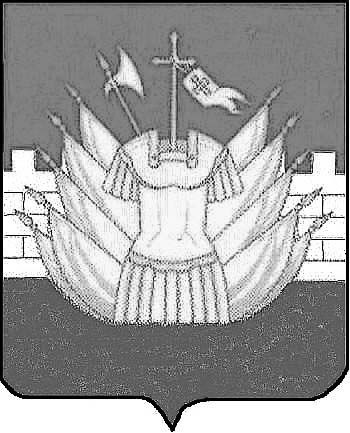 